Publicado en Monterrey, N.L. el 25/03/2022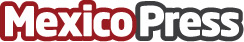 Análisis de tendencias en persianas modernas para sala 2022, por TerzaLas persianas resultan ser uno de los elementos fundamentales a seleccionar al momento de buscar remodelar la sala de un hogar debido a que estas brindan una agradable vista a la habitación y una mayor privacidadDatos de contacto:Fernanda Lara+525539247028Nota de prensa publicada en: https://www.mexicopress.com.mx/analisis-de-tendencias-en-persianas-modernas Categorías: Interiorismo Jalisco Nuevo León Ciudad de México http://www.mexicopress.com.mx